                                           Obec Nové Sady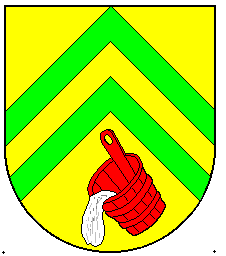                                                    Nové Sady 5, 683 08 Studnice______________________________________________________________________________Zápis č. 4. ze zasedání zastupitelstva obce Nové Sady , konaného 27.4.2011 v 18°° hod. v kanceláři obecního úřadu.Přítomni:Jiří Šteflíček, Petr Piňos, Ing. Jaroslav Tesař, Jitka Tesařová , Zdeněk Pavlovský , Ing. Květoslav Julínek, Milan Doležel.Program: ZahájeníVolba zapisovatele, ověřovatele zápisu,Kontrola usnesení z minulého jednání zastupitelstva obcePálení čarodějnic 30. 4. 2011Den země 16. 4. 2011 - vyhodnoceníVyčištění požární nádrže BřezinaÚzemní plan, projednání zprávy o výsledku auditu hospodařeníValná hromada VaK Vyškov 20.5.2011 delegátTradiční setkání starostů ve Vyškově 17.5.2011 - delegátOdpadkové koše – zabudování  z fondu Drahanská vrchovinaŽádost p. Kozáka na zakoupení části obecního pozemnku číslo 344/1Rozpočtové opatření č. 2RůznéZávěrAd. 1) Schůzi zahájil starosta obce, přivítal přítomné zastupitele v počtu 7 členů a je tedy usnášení schopné  a seznámil je s navrženým programemusnesení: zastupitelstvo schvaluje program schůzepro: 7    proti: 0      zdržel se: 0Ad. 2 ) zapisovatel Piňosověřovatel zápisu Ing. Tesař, Tesařováusnesení: zastupitelstvo schvaluje zapisovatele zápisu pana Piňose a ověřovatele zápisu pana Tesaře a paní Tesařovoupro: 7    proti: 0      zdržel se: 0ad. 3) Kontrola usnesení z minulého jednání, provedl starosta, bylo konstatováno, že veškeré úkoly byly odsouhlaseny a splněnypro 7 ,  proti 0  ,   zdrželo se 0 Zůstávají v platnosti:       -    kontrola obecního lesa, termín v jarních měsících - plánováno na květenzjišťování možnosti sponzora nebo sdruženého investora pro budování rybníka –průběžnězabezpečení revize komínů v obci se plánuje v podzimních měsících. V případě, že se najdou zájemci převážně za strany chalupářů, je možné dohodnout i náhradní termín v letních měsících.Projekt rybníka se zatím zachová do doby příznivější, nebo se najde podílník na spolufinancování výstavby. Úkol trváusnesení: zastupitelstvo schvaluje zápis z minulého jednání				                                              pro: 7    proti: 0      zdržel se: 0ad. 4) Pálení čarodějnic – po zájmu některých občanů a chalupářů, bylo rozhodnuto, starosta zajistí dovezení dřeva a přípravu ohniště. P. Tesařová povolí na hřišti (jehož pozemek je  jejím majetkem) založení ohně a provedení celé akce. Záštitu na celé akci bere na sebe starosta p. Šteflíčekad. 5) Den Země proběhl sázením stromků v katastru obce- celkem bylo zasázeno 15 stromků. Práci provedly vlastně jen dvě ženy - paní Tesařová a Jelínková.Akce proběhla v neděli 17.4.2011ad. 6) Na základě stížností občanů Březiny na zápach a množení komárů z požární nádrže ( koupaliště) bylo rozhodnuto, že 13.5.2011 v odpoledních hodinách se zahájí vypouštění nádrže. V sobotu a neděli se bude nádrž čistit. Napouštění proběhne po kontrole stavební konstrukce. HZS byl nahlášen termín vypuštění 13. 5 – 25.5. 2011ad. 7) Územní plán obce, který byl projednán 13.4.2011 se zástupci územního plánu Vyškova, projektanta a zástupců obce Ing. Julínka a starosty obce p. Šteflíčka. Zpráva z jednání byla odsouhlasena všemi hlasy bez námitek.. usnesení: zastupitelstvo schvaluje zprávu o výsledku z jednání územního plánu obce se zástupci z  územního plánu Vyškova pro: 7    proti: 0      zdržel se: 0Zastupitelstvu bylo předloženo písemné vyhotovení  s výsledkem auditu s komentářem                     pana starosty. Zprávu o výsledku přezkoumání hospodáření a závěrečný účet obce za rok 2010 obecní zastupitelstvo schvaluje bez výhrad. Usnesení: Obecní zastupitelstvo schvaluje zprávu o výsledku přezkoumání hospodaření za rok 2010 a závěrečný účet obce za rok 2010 bez výhrad.pro: 7    proti: 0      zdržel se: 0ad. 8) VaK Vyškov svolává valnou hromadu akcionářů na 20.5.2011 Na tuto akci byl jmenován starosta obce p. Šteflíčekad. 9) Tradiční zasedání starostů obcí ze správního obvodu města Vyškov se bude konat 17.5.2011, na jednání je vyslán starosta obce p. Šteflíčekad. 10) Odpadkové koše byly dodány z fondu Drahanská vrchovina a budou zabudovány dle plánu na těchto místech: U autobusové zastávky, u školy a u požární nádrže v Březině. ad. 11) Žádost na odkoupení pozemku 344/1 s tím, že občané si prostor rozdělí mezi sebou, byla projednána.. Problém je že v  tomto místě je nutno zachovat prostor pro uložení sněhu v zimních měsících. Tento problém je nutno projednat a se zájemci a zakotvit do prodejní smlouvy. Nebo část pozemku vyčlenit z prodeje. Na tomto ujednání byla shoda mezi zastupiteli. Pověření zástupci obce provedou prohlídku na místě samém a stanoví podmínky prodeje. ad. 12) Starosta přednesl návrh rozpočtového opatření č. 2 (viz. příloha)usnesení: zastupitelstvo schvaluje rozpočtové opatření č. 2 (viz. příloha)pro: 7    proti: 0      zdržel se: 0ad. 13) RESPONO svolává valnou hromadu akcionářů na 26.5.2011. Na tuto akci byl nominován starosta obce p. ŠteflíčekVybudování šrotiště bylo zamítnuto z důvodu, že již před dvěma lety bylo zrušeno pro nezájem občanů. Sběr šrotu se bude organizovat  dvakrát do roka na vyhlášení obecního úřadu.smlouva na neinvestiční dotaci na dojíždějící žáky mezi městem Vyškov a obcí Nové Sadyusnesení: zastupitelstvo schvaluje smlouvu mezi městem Vyškov a obcí Nové Sady na neinvestiční dotaci na dojíždějící žáky	pro: 7    proti: 0      zdržel se: 0ad. 14) Starosta obce ukončil po projednání všech bodů programu zasedání Zastupitelstva 27. 4. 2011 v 19.06 hodin. Další zasedání zastupitelstva se bude konat 25.5.2011 v 19.00 hodin.Starosta obce: Jiří Šteflíček  					……………………………………….Zapisovatel: Petr Piňos					………………………………………Oveřovatelé zápisu: Ing. Jiří Tesař				……………………………………….                                 Jitka Tesařová				……………..…………………………     Příloha: program veřejné schůzeprezenční listinarozpočtové opatřeni č. 2